Client Contact InformationClient Name:	Date:Date of Birth:	Gender:Address:Phone:	Email:Referred by:Emergency contact:	Phone:Physician/Health-care Provider name:	Phone:Is this massage/bodywork medically necessary (is it for a medical condition, injury, surgery)?	Yes ☐ No ☐Do you have a physician referral/prescription?	Yes ☐ No ☐Massage InformationHave you ever received professional massage/bodywork before?	Yes ☐ No ☐How recently?What types of massage/bodywork do you prefer?What kind of pressure do you prefer?	Light	Medium	Firm What are your goals/expected outcomes for receiving massage/bodywork?How do you feel today?List and prioritize your current symptoms/issues (stress, pain, stiffness, numbness/tingling, swelling, etc.):Do these symptoms interfere with your activities of daily living (e.g., sleep, exercise, work, childcare)? Yes No Explain:List the medications you currently take: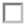 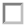 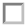 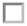 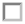 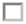 Health HistoryHave you had any injuries or surgeries in the past that may influence today’s treatment?Circle any of the following health conditions that you currently have (If you are unsure, please ask): blood clots, infections, congestive heart failure, contagious diseases, pitted edemaPlease answer honestly, as massage may not be indicated for the above conditions.Please indicate conditions that you have or have had in the past. Explain in detail, including treatment received:Comments:Consent for TreatmentIf I experience any pain or discomfort during this session, I will immediately inform the practitioner so that the pressure and/or strokes may be adjusted to my level of comfort. I further understand that massage/bodywork should not be construed as a substitute for medical examination, diagnosis, or treatment and that I should see a physician, chiropractor, or other qualified medical specialist for any mental or physical ailment of which I am aware. I understand that massage/bodywork practitioners are not qualified to perform spinal or skeletal adjustments, diagnose, prescribe, or treat any physical or mental illness, and that nothing said in the course of the session given should be construed as such. Because massage/bodywork should not be performed under certain medical conditions, I affirm that I have stated all my known medical conditions and answered all questions honestly.I agree to keep the practitioner updated as to any changes in my medical profile and understand that there shall be no liability on the practitioner’s part should I fail to do so. I also understand that any illicit or sexually suggestive remarks or advances made by me will result in immediate termination of the session, and I will be liable for payment of the scheduled appointment. There is a 24 hour cancellation policy. I understand that I am responsible for full fee if I cancel with less than 24 hrs notice.Understanding all of this, I give my consent to receive care.Client Signature:	Date:Parent or Guardian Signature (in case of a minor):	Date:Are you wearing contacts?YesNoAre you wearing dentures?YesNoAre you wearing a hairpiece?YesNoAre you pregnant?YesNoCurrentPastMuscle or joint painCurrentPastMuscle or joint stiffnessCurrentPastNumbness or tinglingCurrentPastSwellingCurrentPastBruise easilyCurrentPastSensitive to touch/pressureCurrentPastHigh/Low blood pressureCurrentPastStroke, heart attackCurrentPastVaricose veinsCurrentPastShortness of breath, asthmaCurrentPastCancerCurrentPastNeurological (e.g. MS, Parkinson’s, chronic pain)CurrentPastEpilepsy, seizuresCurrentPastHeadaches, MigrainesCurrentPastDizziness, ringing in the earsCurrentPastDigestive conditions (e.g. Crohn’s, IBS)CurrentPastGas, bloating, constipationCurrentPastKidney disease, infectionCurrentPastArthritis (rheumatoid, osteoarthritis)CurrentPastOsteoporosis, degenerative spine/diskCurrentPastScoliosisCurrentPastBroken bonesCurrentPastAllergies   CurrentPastDiabetesCurrentPastEndocrine/thyroid conditionsCurrentPastDepression, anxietyCurrentPastMemory Loss, confusion, easily overwhelmed